Załącznik nr 3do ogłoszenia o przetargu publicznym3002-7.233.1.2024UMOWA KUPNA SPRZEDAŻY SAMOCHODU OSOBOWEGOzawarta w dniu ………………………..  2024 r. w Łomży pomiędzy:Prokuraturą Okręgową w Łomży, 18-400 Łomża, ul. Szosa Zambrowska 1/27, 
NIP 718-10-76-771 , reprezentowaną przez: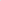 ………………………………………………..- Prokuratora Okręgowego w Łomży, zwanym w treści umowy „Sprzedający”, a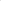 ………………………………………………………………………………………………….………………………………………………………………………………………………….………………………………………………………………………………………………….zwaną/ym w treści umowy „Kupujący”w wyniku przeprowadzonego, na podstawie Rozporządzenia Rady Ministrów z dnia 21 października 2019 r. w sprawie szczegółowego sposobu gospodarowania składnikami rzeczowymi majątku ruchomego Skarbu Państwa (Dz. U. z 2023 r. poz. 2303), przetargu publicznego na sprzedaż składnika rzeczowego majątku ruchomego.§ 1Sprzedający sprzedaje, a Kupujący kupuje samochód osobowy marki …………………..pojemność ………… rok produkcji …………. nr rej ……………… nr VIN ……………………………………………………………………………………….Sprzedający oświadcza, że samochód osobowy będący przedmiotem umowy stanowi jego własność, jest wolny od wad prawnych, obciążeń na rzecz osób trzecich, nie toczy się żadne postępowanie, którego przedmiotem jest ten pojazd, oraz że nie stanowi on przedmiotu zabezpieczenia.§ 2Sprzedający sprzedaje, a Kupujący kupuje samochód osobowy marki ……………………, poj. …..……..., rok produkcji …………., nr rejestracyjny …………………, nr VIN ………………………………………………………………….Sprzedający oświadcza, że samochód osobowy będący przedmiotem umowy jest mu znany i z tego tytułu nie wnosi żadnych roszczeń w stosunku do sprzedającego.§ 3Sprzedający przenosi na Kupującego własność samochodu, o którym mowa w §1 umowy za cenę, zgodnie z ofertą Kupującego, w kwocie brutto …………….….. zł, (słownie ……………………………………………………………………………....…..) stanowiąca cenę sprzedaży.Wadium w kwocie …………… zł (słownie: ……………………………………….….) złożone przez Kupującego zostanie zaliczone na poczet ceny, o której mowa  w ust. 1 niniejszego paragrafu.Kupujący zobowiązuje się uiścić przelewem kwotę ……….…… zł, (słownie: ……………………………………………………………………………………..……….) stanowiącą różnice pomiędzy ceną sprzedaży i wniesionym wadium na konto Prokuratury Okręgowej w Łomża numer: 80 1010 1049 0021 9222 3100 0000, w terminie nie dłuższym niż 7 dni od dnia zawarcia niniejszej umowy.Sprzedający zastrzega sobie prawo zatrzymania samochodu do czasu uiszczenia całej ceny sprzedaży.W przypadku, gdy Kupujący nie uiści zapłaty za samochód w kwocie i w terminie, o którym mowa w § 3 ust. 3, Sprzedający zastrzega odstąpienie od umowy sprzedaży z winy Kupującego, w takim przypadku wpłacone wadium przepada na rzecz Sprzedającego.§ 4Wydanie samochodu, o którym mowa w § 1 niniejszej umowy wraz z dokumentacją samochodu i wyposażeniem samochodu nastąpi za protokołem niezwłocznie od daty wpływu kwoty, o której mowa w § 3 ust. 3 niniejszej umowy, na konto Prokuratury Okręgowej w Łomży. Datą wpływu należnej kwoty jest data uznania wskazanego przez Sprzedającego rachunku bankowego.Miejsce wydania – parking Prokuratury Okręgowej w Łomży, 18-400 Łomża, ul. Szosa Zambrowska 1/27§ 5Kupujący zobowiązuje się do pokrycia wszelkich kosztów i opłat związanych z realizacją niniejszej umowy i podatku od czynności cywilnoprawnych.§ 6W sprawach nie uregulowanych niniejszą umową zastosowanie mają przepisy kodeksu cywilnego.§ 7Umowę sporządzono w dwóch jednobrzmiących egzemplarzach, po jednym dla każdej ze stron.                SPRZEDAJACY                                                             KUPUJĄCY                                